РЕШЕНИЕЗаслушав депутата Городской Думы Петропавловск-Камчатского городского округа по избирательному округу № 4 Прудкого Д.А., в соответствии с частью 5 статьи 6 Решения Городской Думы Петропавловск-Камчатского городского округа от 13.07.2018 № 82-нд «О Регламенте Городской Думы Петропавловск-Камчатского городского округа» Городская Дума Петропавловск-Камчатского городского округаРЕШИЛА:	считать избранным заместителем председателя Городской Думы Петропавловск-Камчатского городского округа - председателем Комитета 
по городскому и жилищно-коммунальному хозяйству (осуществляющим свои полномочия на постоянной основе) Лескова Бориса Андреевича, депутата по единому муниципальному избирательному округу, с 05.04.2022.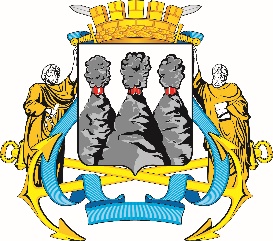 ГОРОДСКАЯ ДУМАПЕТРОПАВЛОВСК-КАМЧАТСКОГО ГОРОДСКОГО ОКРУГАот 30.03.2022 № 1162-р46-я (внеочередная) сессияг.Петропавловск-КамчатскийОб избрании заместителя председателя Городской Думы Петропавловск-Камчатского городского округа - председателя Комитета по городскому 
и жилищно-коммунальному хозяйству Председатель Городской Думы Петропавловск - Камчатского городского округаГ.В. Монахова